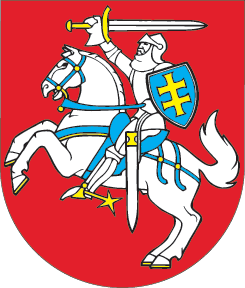 LIETUVOS RESPUBLIKOSADMINISTRACINIŲ NUSIŽENGIMŲ KODEKSO 123 STRAIPSNIO PAKEITIMO ĮSTATYMAS2019 m. gegužės 16 d. Nr. XIII-2125Vilnius1 straipsnis. 123 straipsnio pakeitimas Pakeisti 123 straipsnį ir jį išdėstyti taip:„123 straipsnis. Kito asmens parengto mokslo ar studijų darbo (ar jo dalies) projekto pateikimas mokslo ir studijų institucijai kaip savo mokslo ar studijų darbo (ar jo dalies), kito asmens vardu pateikto mokslo ar studijų darbo (ar jo dalies) projekto parengimas ir (ar) perdavimas, informacijos, skatinančios įsigyti mokslo ar studijų darbų projektus, skelbimas1. Kito asmens parengto mokslo ar studijų darbo (ar jo dalies) projekto pateikimas mokslo ir studijų institucijai kaip savo mokslo ir studijų darbo (ar jo dalies)užtraukia baudą asmenims nuo dviejų šimtų iki penkių šimtų eurų.2. Mokslo ar studijų darbo (ar jo dalies) projekto, kuris kito asmens buvo pateiktas mokslo ir studijų institucijai kaip jo paties mokslo ar studijų darbas (ar jo dalis), parengimas ir (ar) perdavimas užtraukia baudą asmenims nuo dviejų šimtų iki penkių šimtų eurų ir juridinių asmenų vadovams ar kitiems atsakingiems asmenims – nuo aštuonių šimtų iki vieno tūkstančio aštuonių šimtų eurų.3. Informacijos, kuria siūlomos mokslo ar studijų darbo (ar jo dalies) projekto rengimo paslaugos, viešas paskelbimas užtraukia įspėjimą arba baudą asmenims nuo vieno šimto iki dviejų šimtų eurų ir juridinių asmenų vadovams ar kitiems atsakingiems asmenims – nuo trijų šimtų iki šešių šimtų eurų.4. Šio straipsnio 1, 2, 3 dalyse numatyti administraciniai nusižengimai, padaryti pakartotinai,užtraukia baudą asmenims nuo penkių šimtų iki devynių šimtų eurų ir juridinių asmenų vadovams ar kitiems atsakingiems asmenims – nuo vieno tūkstančio septynių šimtų iki trijų tūkstančių eurų.“Skelbiu šį Lietuvos Respublikos Seimo priimtą įstatymą.Respublikos Prezidentė	Dalia Grybauskaitė